 SALAD SHAKER   $1.50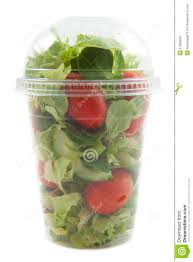 Diced Ham, Egg, Shredded Cheese, Lettuce, Tomato, Cucumber.  Vegetarian option available as well. SIDEKICK     50¢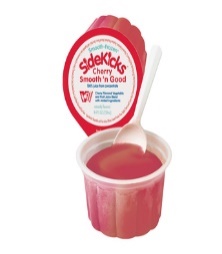 Smart Snack Approved. 4.4 fl. oz. of smooth-frozen, 100% fruit juice. Every cup has two flavors for irresistible appeal.  RIP SLUSH     50¢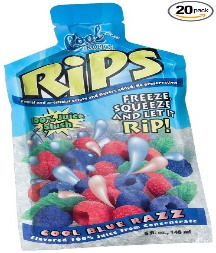 Smart Snack Approved.  4 fl oz. of 100% Juice Slush, no sugar or artificial colors added.  CHEESE BALLS 50¢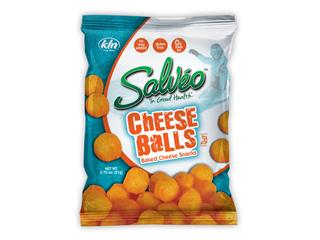 Smart Snack Approved. Oven Baked with all natural flavors or preservatives.  This product is Gluten free and Cholesterol Free.  Each package contains .75 oz.SOFT PRETZEL 40¢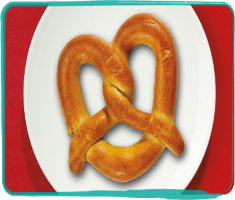 Smart Snack Approved.  Delicious, soft, warm pretzel is 51% whole grain soft and it delivers increased fiber and whole grain goodness.POPCORN, CHEDDAR   25¢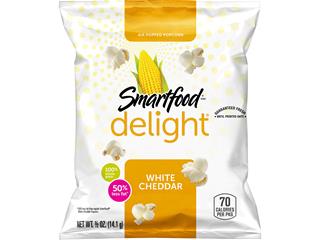 Smart Snack Approved.  Whole grain white cheddar popcorn.NUTRIGRAIN BAR 40¢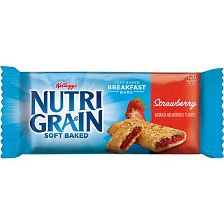 Smart Snack Approved.  With real fruit, whole grains, and it is a good source of fiber.BAKED LAYS CHIPS 50¢     Smart Snack Approved.  Oven Baked gives you the great taste you've come to love and 80% less fat than regular chips. Each package contains 0.875 oz.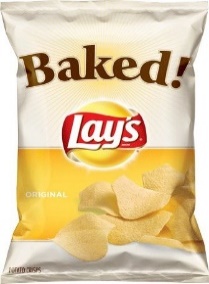 BAKED LAYS CHIPS 50¢     Smart Snack Approved.  Oven Baked gives you the great taste you've come to love and 80% less fat than regular chips. Each package contains 0.875 oz.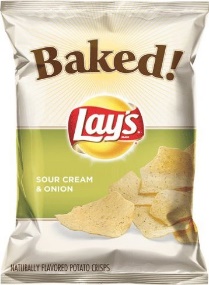 TOSTITO SCOOPS 50¢     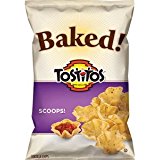 Smart Snack Approved.  Oven Baked whole grain goodness in every bite.  Each package contains 0.875 oz.